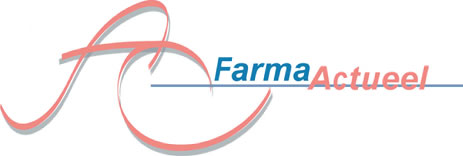 “Dure Geneesmiddelen: Waar zit de Winst?
Pijplijn, Inkoop en Preventie Verspilling” I 	Nieuwe middelen in 2016 en verder
II	Inkoopbeleid 2016: Wat en hoe te kopen en te verkopen?
III	Hoe voorkomen wij verspilling van ons kostbare goed?Programma9.30 	OntvangstI 	Nieuwe middelen in 2016 en verder10.00	Welkom door de voorzitter10.15	Dr. Hans Overdiek (AHZ)			EACPT: is er nog nieuws in de farmacologie?10.40	Dr. Ed Wiltink (St. Antonius)		Nieuwe middelen in de oncologie11.05	Dr. Bart van den Bemt (Maartenskliniek) 	Nieuwe middelen in de reumatologie11.30	Mr. Mirjam de Bruin (Schutjens en de Bruin)	Aanspraak en juridisch beleid bij inkoop12.00	Lunch en rondleiding Distributiecentrum BrocacefII	Inkoopbeleid 2016: Wat en hoe te kopen en te verkopen?13.00	René Muller (Gelderse Vallei)		De kunst van het inkopen13.30	Huib Kooijman (VWS)			Centrale inkoop Dure Geneesmiddelen14.00	Dr. Kim Gombert-Handoko  (OLVG)	Inkoopbeleid Santeon14.30	Juliette Zwaveling (LUMC)			Inkoopsysteem AMC/IZAAZ
Robert van de Linde	(AMC)15.00	PauzeIII	Hoe voorkomen wij verspilling van ons kostbare goed?15.30	Chiel Bos Voorzitter Stuurgroep Verspilling in de Zorg Farmacie en Hulpmiddelen VWS
	Inventarisatie van Verspilling van geneesmiddelen: Projecten en resultaten16.00	Dr. Bart van den Bemt (Maartenskliniek)	Verspilling Dure Medicijnen: Cold Chain16.30	Juliette Zwaveling (LUMC)		Omgaan met spillage van poliklinische dure geneesmiddelen.16.45	Frederik van der Heijden (MSD)		CALM project: Cold chain bewaking17.00	Discussie17.30	Borrel en Rondleiding
18.30	EindeDatum Dinsdag 6 oktober 2015		         
Doelgroep: Poliklinische  en Ziekenhuisapothekers 
Ondersteund door Janssen, Boehringer Ingelheim en MSD
Gastheer: BrocacefAccreditatie NVZA toegekendLocatie: 
Brocacef Distributiecentrum AmsterdamBornhout 4 
1046 BE AMSTERDAM
Busvervoer vanaf NS SloterdijkNaam:	Apotheek: Telefoon Emailadres	BIG nummer	
Vervoer van/naar NS Sloterdijk   Ja     NeeSpeciale dieetwensen?Inschrijving uitsluitend per incasso € 50,- ex BTW. Ondergetekende machtigt Berifarm BV éénmalig het bedrag van af te schrijven van …………………………………………………………………………………..
IBAN   ............................................ t.n.v. ....................................... te ………………………………….
Wil het symposium graag bijwonenDit antwoordformulier graag zo spoedig mogelijk, maar uiterlijk vóór 1 oktober 2015 opsturen naar FarmaActueel, Pieter Breughelstraat 25, 3583 SH Utrecht of fax 0842286570 of mailen naar info@farmaactueel.nl